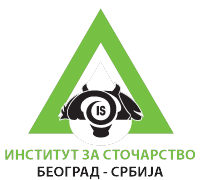 РЕКАПИТУЛАЦИЈА ЗАКЉУЧЕНИХ ЛАКТАЦИЈАу периоду ________________________, раса _____________БРОЈЛАКТАЦИЈАБРОЈЛАКТАЦИЈАДУЖИНАЛАКТАЦИЈЕМЛЕКОКГM.M.%M.M.КГПРОТ.%ПРОТ.КГПрвотелкеСтварноУкупно:Укупно:Укупно:Укупно:Укупно:Укупно:Укупно:Просек:Просек:Просек:Просек:Просек:Просек:Просек:305 данаУкупно:Укупно:Укупно:Укупно:Укупно:Укупно:Укупно:Просек:Просек:Просек:Просек:Просек:Просек:Просек:ОсталеСтварноУкупно:Укупно:Укупно:Укупно:Укупно:Укупно:Укупно:Просек:Просек:Просек:Просек:Просек:Просек:Просек:305 данаУкупно:Укупно:Укупно:Укупно:Укупно:Укупно:Укупно:Просек:Просек:Просек:Просек:Просек:Просек:Просек:УКУПНОСтварноУкупно:Укупно:Укупно:Укупно:Укупно:Укупно:Укупно:Просек:Просек:Просек:Просек:Просек:Просек:Просек:305 данаУкупно:Укупно:Укупно:Укупно:Укупно:Укупно:Укупно:Просек:Просек:Просек:Просек:Просек:Просек:Просек: